E-mailnieuwsbrief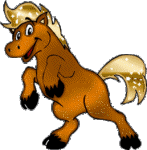 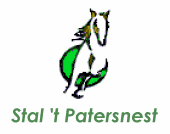 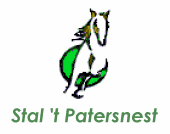 E-mailnieuwsbriefmei 25, 2015Jaargang 1, nummer 3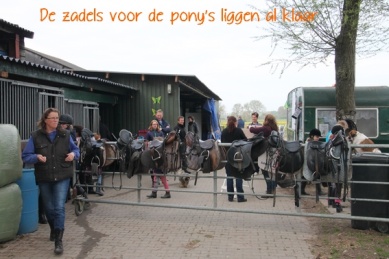 Vriendinnendag 2015We kunnen terug kijken op een zeer geslaagde vriendinnendag!
Het was erg gezellig!
Op het laatste moment hadden wij besloten eerder te beginnen i.v.m. de slechte weersverwachtingen. Dat hebben we goed gedaan.
Hieronder een paar foto’s, de rest kun je zien in Dropbox en op de website.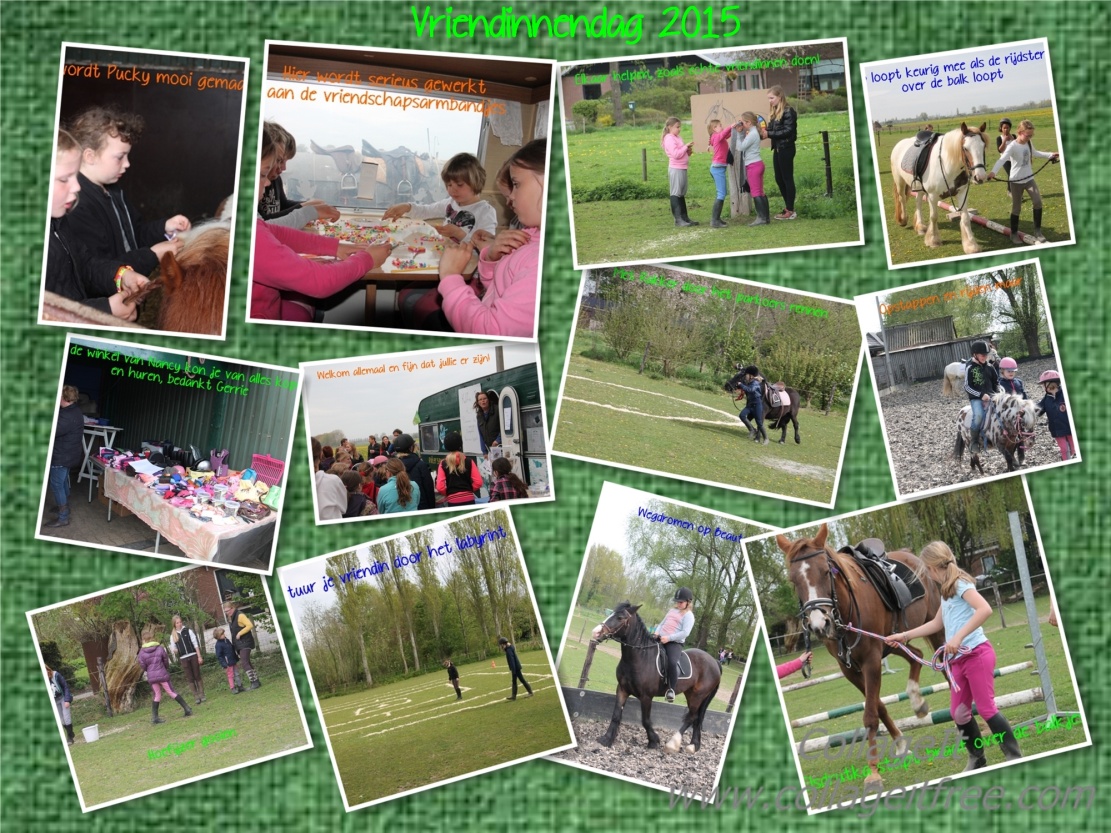 

Nieuwe pony’sOmdat ik veel kleine ruiters heb, heb ik een aantal kleine pony’s bijgekocht. Ik zal ze even voorstellen: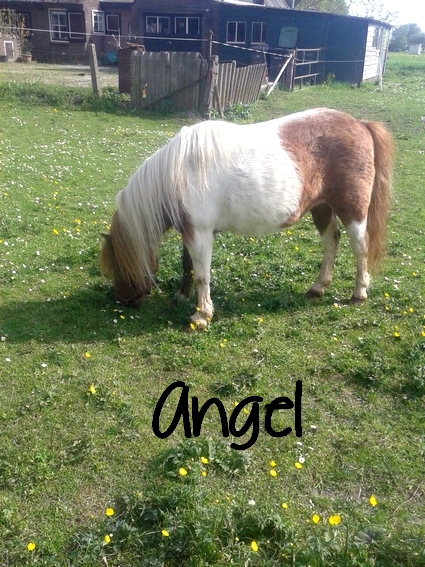 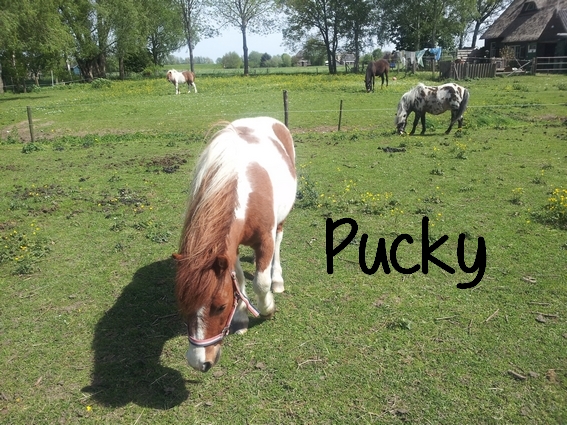 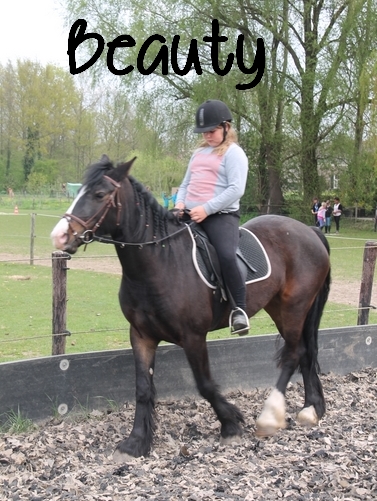 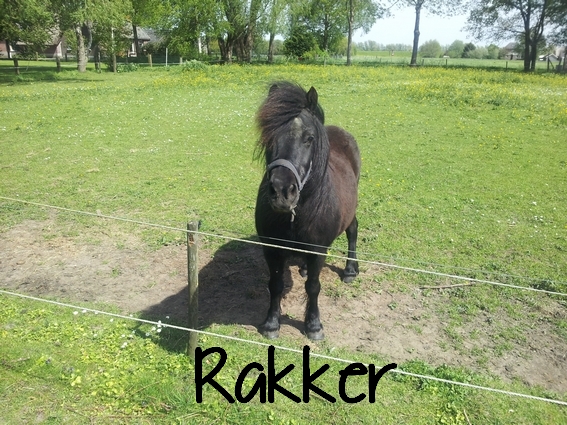 Susie krijgt een veulen!Geheel onverwachts krijgt Susie een veulen.
Jullie kunnen mij helpen om een naam voor het veulen te bedenken. Deze staan op de website op de pagina van Susie, maar ook bij Activiteiten op de pagina Een veulen voor Susie.
Susie wordt momenteel niet meer gebruikt voor de lessen en staat in de wei voor het huis samen met Kelly’s Wonder. Zo kunnen wij haar goed in de gaten houden en heeft zij alle ruimte voor de geboorte van het veulen.
Hier kun je goed zien dat het veulen links zit.
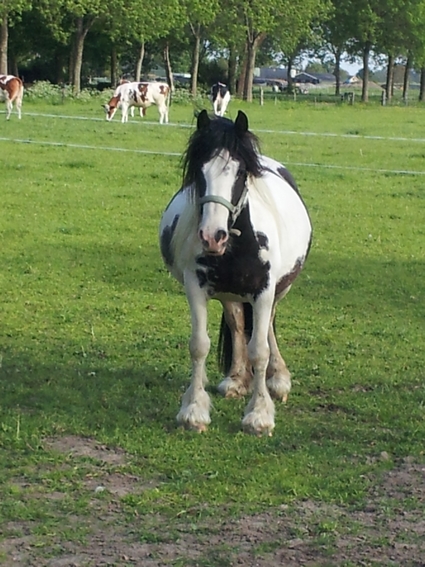 